AN CHÚIRT CHUARDA
THE CIRCUIT COURT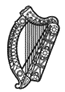 
…………… CIRCUIT                                                                COUNTY OF ……….………….RECORD NUMBER ……………….BETWEEN                                   ……………….      PLAINTIFF(S)And………………    DEFENDANT(S)CERTIFICATE OF NO APPEARANCEI hereby certify that no Appearance has been entered by or on behalf of the Defendant(s) to the Civil Bill served herein on the ……... day of ………….……, 20….That *no sum whatever/*the sum of €.......... only has been paid on foot of the claim herein since the service of the claim notice herein and that the sum of €................ is now actually due by the respondent to the claimant.Dated this the ………. day of ……………, 20…..SIGNED:_____________________                *County Registrar/ *Combined Office Manager               Combined Court office,               The Courthouse,    ………………………..    ………………..    Eircode:* Delete text if not relevant